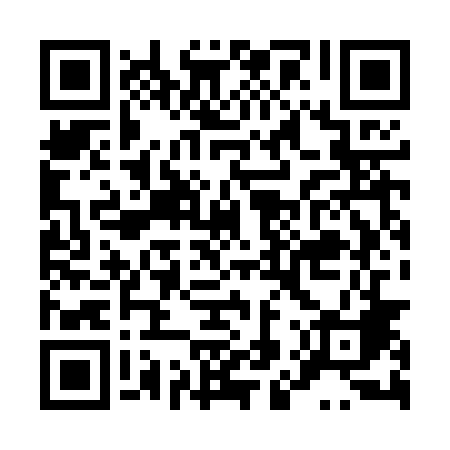 Ramadan times for Werobie, PolandMon 11 Mar 2024 - Wed 10 Apr 2024High Latitude Method: Angle Based RulePrayer Calculation Method: Muslim World LeagueAsar Calculation Method: HanafiPrayer times provided by https://www.salahtimes.comDateDayFajrSuhurSunriseDhuhrAsrIftarMaghribIsha11Mon3:523:525:4811:353:255:225:227:1112Tue3:503:505:4611:343:265:245:247:1313Wed3:473:475:4311:343:285:265:267:1514Thu3:443:445:4111:343:295:285:287:1715Fri3:423:425:3811:343:315:305:307:2016Sat3:393:395:3611:333:325:325:327:2217Sun3:363:365:3411:333:345:335:337:2418Mon3:343:345:3111:333:355:355:357:2619Tue3:313:315:2911:323:375:375:377:2820Wed3:283:285:2711:323:385:395:397:3021Thu3:253:255:2411:323:405:415:417:3222Fri3:233:235:2211:323:415:425:427:3423Sat3:203:205:1911:313:435:445:447:3624Sun3:173:175:1711:313:445:465:467:3925Mon3:143:145:1411:313:455:485:487:4126Tue3:113:115:1211:303:475:505:507:4327Wed3:083:085:1011:303:485:515:517:4528Thu3:063:065:0711:303:495:535:537:4829Fri3:033:035:0511:293:515:555:557:5030Sat3:003:005:0311:293:525:575:577:5231Sun3:573:576:0012:294:546:596:598:541Mon3:543:545:5812:294:557:007:008:572Tue3:513:515:5512:284:567:027:028:593Wed3:473:475:5312:284:577:047:049:024Thu3:443:445:5112:284:597:067:069:045Fri3:413:415:4812:275:007:087:089:076Sat3:383:385:4612:275:017:097:099:097Sun3:353:355:4412:275:037:117:119:128Mon3:323:325:4112:275:047:137:139:149Tue3:293:295:3912:265:057:157:159:1710Wed3:253:255:3712:265:067:167:169:19